Degree Search Updates Guide Table of ContentsCompleting the Degree Search Spreadsheet 	2Degree Search Update Contact Information 	4Submitting Degree Search Updates	5Completing the Degree Search SpreadsheetDegree Search updates must be submitted using the “Degree Search Spreadsheet”. Download the spreadsheet and fill in the yellow highlighted columns. Contact your assigned Degree Search Update Contacts (refer to page 5) if you would like to be sent degree search spreadsheets from last year’s submission. 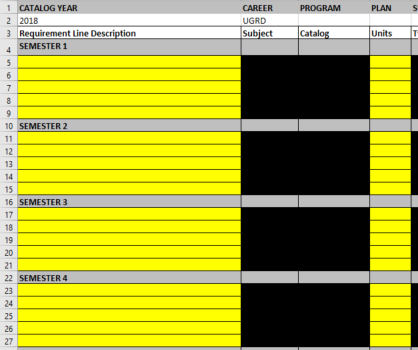            ****Degree Search 4-year plan requirements must match ADVIP requirements****Under “Requirement Line Description” column:List the catalog subject, course number and official title for specific required coursework (e.g. ASTR 250 Fundamentals of Astronomy). Add a generic title/place holder for requirements with more than one course option (e.g. Upper Division Major Elective, General Elective, Minor Course, First Semester Chemistry, etc.). These generic line titles must match your advisement reports. Use the same terminology (Math, Second Language, GE Tier 1, GE Tier 2) when listing generic GE/Foundations coursework. 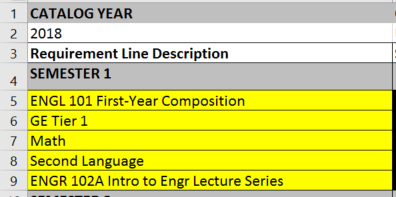 Under “Units” column:List the minimum unit amount for the corresponding line (do not list unit ranges). For example, Foundation Math line could contain 3 and 4 unit courses; list 3 units.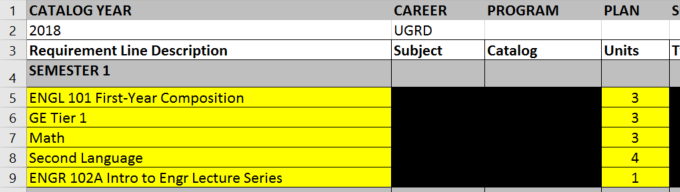 You can modify the spreadsheet to add additional rows, if needed, under the appropriate semester.Submitting Degree Search Updates SpreadsheetSave the spreadsheet using the plan (and sub-plan) code and catalog year in the title (Examples: w/out sub-plan: COMMBA.2020 and w/sub-plan:MATHBS.ECONBUS.2020)Upload the spreadsheet to your UA Curriculum Update module (ADVIP update module in UAccess) under “Curriculum Update Extras” tab during the submission window. Degree search spreadsheets are due as part of the annual ADVIP updates on or before October 25, 2019. 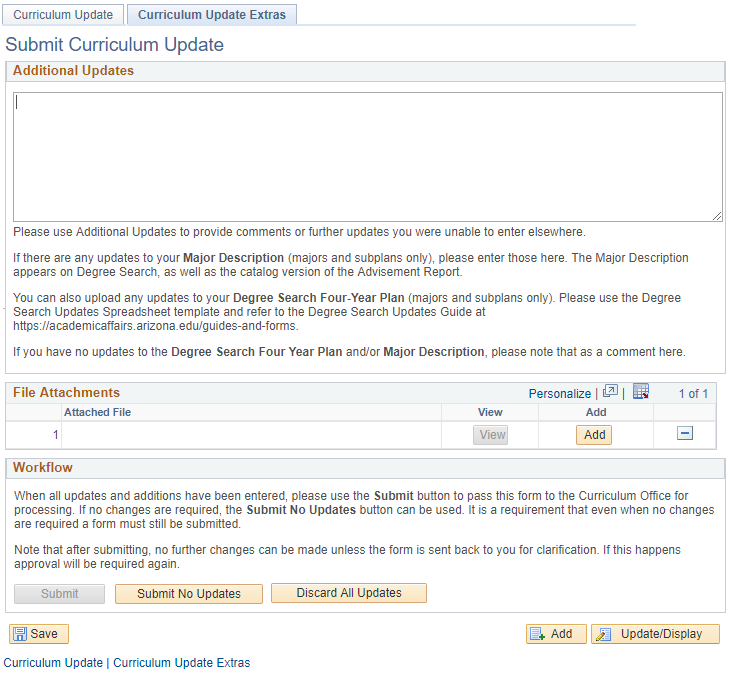 Degree Search Update ContactsContact Information:Stephanie Carlson scarlson@email.arizona.eduHeather Jepsen jepsenh@email.arizona.eduLiz Sandoval esandmar@email.arizona.edu Office:Curricular AffairsBusiness Process Name:Degree Search UpdatesCreation Date:August 1, 2017Updated:August 15, 2019Updates for Catalog Year:2020-2021Modified by:Martin Marquez IICollegeCurricular Affairs ContactAA Business Analyst ContactCollege of Agriculture and Life SciencesStephanie CarlsonHeather JepsenCollege of Architecture Planning, & Landscape ArchitectureStephanie CarlsonHeather JepsenCollege of EducationStephanie CarlsonHeather JepsenCollege of EngineeringLiz SandovalHeather JepsenCollege of Fine ArtsStephanie CarlsonHeather JepsenCollege of HumanitiesStephanie CarlsonHeather JepsenCollege of Letters, Arts, and ScienceStephanie CarlsonHeather JepsenCollege of MedicineStephanie CarlsonHeather JepsenCollege of NursingStephanie CarlsonHeather JepsenCollege of PharmacyLiz SandovalHeather JepsenCollege of ScienceLiz SandovalHeather JepsenCollege of Social and Behavioral SciencesStephanie CarlsonHeather JepsenEller College of ManagementStephanie CarlsonHeather JepsenHonors CollegeStephanie CarlsonHeather JepsenMel and Enid Zuckerman College of Public HealthStephanie CarlsonHeather JepsenUA SouthLiz SandovalHeather Jepsen